进入上海从事临床医生的必经之路----上海市住院医师规范化培训上海交通大学附属第一人民医院/上海市第一人民医院住院医师规范化培训基地招录简章一、招生对象1．具有普通高等医学院校全日制医学专业博士学历（具有临床医学博士学位、拟从事临床医疗工作的应届及上一届毕业生；紧缺专业学历要求硕士及以上）2．具有正常履行培训岗位职责的身体条件；3．英语要求CET6≥440（TOEFL≥90或IELTS≥6.0），需提供证书复印件或成绩单；4．具备较为扎实的临床基本技能与研究能力，在日常工作中表现出较大的发展潜力。以第一作者或通讯作者发表SCI论著1篇以上；作为主要完成人参与过省级以上课题的研究。二、住院医师培训基地招生目录：三、申请方法1、请务必按要求点击链接或微信扫描填写超级表格内容http://www.chaojibiaoge.com/index.php/System/Model/webform/sharekey/eRjUHiyI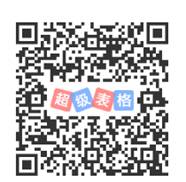 2、申请者在上海市第一人民医院网站-右下角人才招聘-住院医师栏目点击下载《上海市住院医师规范化培训报名表》，和个人简历（注明培训科室）一起发至人力资源处邮箱（格式为：培训科室+姓名+学历）；3、其他所需材料面试时另行通知，请继续关注医院网站。四、优秀住院医师规范化培训学员培养计划（“优住计划”），入选标准如下：优秀毕业生的要求：（符合以下要求，并且医师资格在我院注册）  1、A类（1）具有普通高等医学院校全日制医学专业博士学历、临床医学博士学位的应届毕业生；（2）以第一作者或通讯作者发表与培训专业相关的SCI论著IF3分以上2篇或IF5分以上1篇；Meta分析等非论著论文不作为SCI论文。根据我院2017年度《上海市第一人民医院科技奖励管理条例》（市一院科（2017）第2号）中相关规定，针对在医院不鼓励投稿期刊上发表的论文，不作为医院优秀住院医师遴选条件，包括：Scientific Reports；PLoS One；Oncotarget；Medicine；Tumor Biology；Diagnostic Pathology。2、B类（1）具有普通高等医学院校全日制医学专业硕士或学士学历、学位的应届毕业生；（2）符合下列条件之一：①以第一作者或通讯作者发表与培训专业相关的SCI论著IF3分以上2篇或IF5分以上1篇；对于紧缺专业和需要扶持的学科，指全科医学科、儿科、临床病理科、急诊科和麻醉科，须以第一作者发表与培训专业相关的SCI论著IF2分以上1篇；Meta分析等非论著论文不作为SCI论文。论文涉及共同作者的，IF<5分以排位第一作者为限；IF5-10分（含5分，不含10分）以排位第一作者和排位第二的共同第一作者为限，其中申报者为排位第二的共同第一作者，IF计1/2；IF10分以排位第一作者和排位第二、三的共同第一作者为限，其中申报者为排位第二的共同第一作者，IF计1/2，申报者为排位第三的共同第一作者，IF计1/4；论文涉及共同通讯作者的，IF<5分以排位第一通讯作者为限；IF5以排位第一通讯作者和排位第二的共同通讯作者为限，其中申报者为排位第二的共同通讯作者，IF计1/2。根据我院2017年度《上海市第一人民医院科技奖励管理条例》（市一院科（2017）第2号）中相关规定，针对在医院不鼓励投稿期刊上发表的论文，不作为医院优秀住院医师遴选条件，包括：Scientific Reports；PLoS One；Oncotarget；Medicine；Tumor Biology；Diagnostic Pathology。②获得省市级研究生优秀成果奖励；③获得省市级优秀毕业生或三好学生奖励； ④获得以上同等级别奖励人员；五、待遇：a)享受优秀住院医师津贴 A类 5500元/月，B类 3500元/月；年收入达到12-13万元，且每年根据医院发展形势增加津贴金额；b)医院正处于快速发展时期，将优先留用大批优秀住院医师；c)优秀住院医师优先推荐出国培训；六、截止日期：暂定为招聘年度3月31日，会根据市卫计委通知和缺额情况更新;随时可能安排面试，有意向者请尽快投递简历！七、面试通知，后续会更新，请继续关注医院网站。 八、联系方式：北部地址：上海市武进路86号  邮编：200080南部地址：上海市新松江路650号 邮编：201620联系部门：上海交通大学附属第一人民医院人力资源处；网址：http://www.firsthospital.cn/List/News/146；邮箱：yyrsc_111@126.com；咨询电话：021－36126305；联系人：住院医师招录 何老师。上海交通大学附属第一人民医院上海市第一人民医院人力资源处学科代码学科名称学历要求计划数P01内科博士30P02外科博士30P03妇科产科博士硕士55P04儿科本科及以上5（急缺）P05急诊危重病科硕士及以上20（急缺）P06神经内科博士2P08眼科博士10P09耳鼻咽喉科博士4P12康复科硕士及以上（2010年以后）5P13麻醉科硕士及以上10P14医学影像科硕士及以上8P15医学检验科硕士及以上1P16临床病理科硕士及以上（2010年以后）6P17口腔科硕士及以上4P18全科医学科本科及以上（2010年以后）10